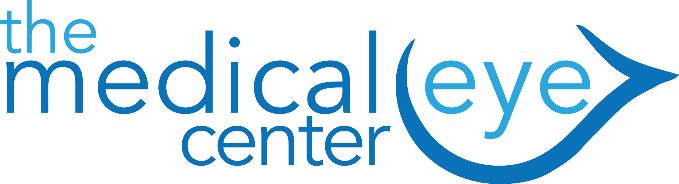 Tearing Questionnaire#DURATION OF SYMPTOMSResponseResponse1Which side(s) is experiencing the tearing?[   ]    Right[   ]    Left[   ]    Both[   ]    Right[   ]    Left[   ]    Both2How long has the tearing been bothering you?3How often does the tearing occur overall?[   ]    Episodically[   ]    Daily / all the time[   ]    Episodically[   ]    Daily / all the time4How often does the tearing occur on a daily basis?[   ]    Intermittently throughout the day[   ]    Constantly throughout the day[   ]    Intermittently throughout the day[   ]    Constantly throughout the day#TEARING QUESTIONSNoYes5Have you had prior surgery to address the tearing?□□           What/when6Have you used any medications / dry eye drops to treat the tearing?□□           Name of medication(s)7Do you perform any warm or cool compresses□□8Have you ever used punctal plugs□□9Do you have a history of: ocular cicatricial pemphigoid, Stevens-Johnson Syndrome, or burns/chemical injuries to the eye?10Do you have a history of any trauma to the nose/face□□11Do you have any history of sinus issues?□□12Do you have any history of cancer of the nose/sinus?□□13Do you have history of radiation treatment to the face□□14Do you have history of receiving chemotherapy?□□